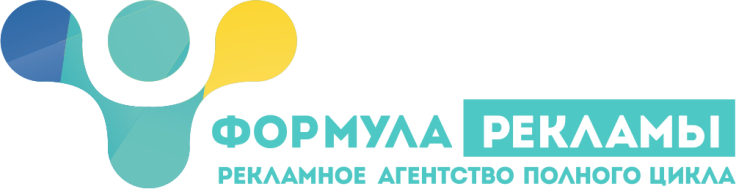 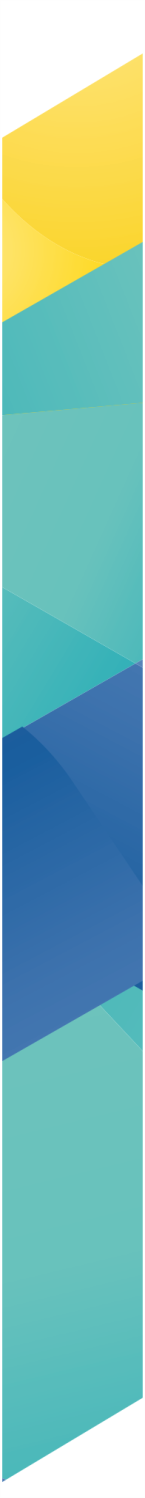 МЕДИЙНЫЕ ХАРАКТЕРИСТИКИМЕДИЙНЫЕ ХАРАКТЕРИСТИКИКомпанияКатегорияБрендОбъект коммуникацииОсновные характеристики бренда: позиционирование, особенностиОсновные конкурентыРегиональностьСроки рекламной кампанииХронометраж роликаЦеновое позиционирование бренда (и объекта коммуникации)Позиции на рынке и основные маркетинговые показатели (Доля рынка, Уровень знания, Уровень использования, Уровень лояльности и др.) – опционально Целевая аудитория бренда (и объекта коммуникации): пол, возраст, доход, другие характеристикиПостановка задачи для бренда (или объекта коммуникации): бизнес-цели, маркетинговые задачи, источники бизнеса, период решения поставленных задач, особые условияПредыдущая рекламная активность (если имеется)Бюджет проекта и бюджетные ограниченияКРЕАТИВНЫЕ ХАРАКТЕРИСТИКИКРЕАТИВНЫЕ ХАРАКТЕРИСТИКИРациональные выгоды для потребителяЭмоциональные выгоды для потребителяЦенности брендаХарактер брендаВ связи с чем возникла необходимость в данной кампанииКоммуникационные задачи кампанииИнсайт потребителяОсновное сообщение коммуникацииЧто потребитель должен почувствовать?Что потребитель должен подумать?Что потребитель должен захотеть сделать или сделать?Каналы донесения коммуникации и особенности донесения сообщения по каждому из них, форматыТон и манера сообщенияОбязательные условия и требованияОграничения и запреты